第八单元达标测试卷一、填一填。(每题4分，共20分)1．用、、这三张数字卡片能摆成(　　　　)个不同的两位数。它们分别是________________________________。2．用、、这三张数字卡片能摆成(　　　　)个不同的两位数。它们分别是________________________________。3．用、、这三张数字卡片摆出最大的两位数是(　　　　)，最小的两位数是(　　　　)。4．3个人，每两个人都要拥抱一次，一共要拥抱(　　　　)次。5．小芳所在的小组一共有4人，元旦晚会上，每一个小朋友都要给同组其他小朋友亲手制作一张贺卡，小芳要制作(　　　　)张贺卡，这一组的小朋友一共制作了(　　　　)张贺卡。二、选一选。(每题2分，共10分)1．有3种水果，每次只能拿两种，有(　　　)种不同的拿法。①3	②6	③92．小兔回家有(　　　)种走法。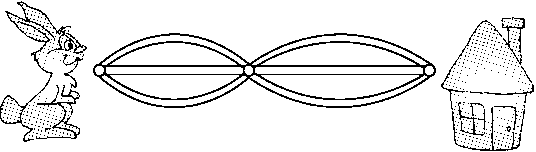 ①6	②12	③93．4个小朋友进行乒乓球比赛，每两个人之间进行一场比赛，一共要赛(　　　)场。①6	②10	③94．在7、8、9这三个数中，选两个数进行求和，和有(　　)种可能。①6	②3	③95．超市在搞促销活动，每个人可以领2瓶矿泉水，东东一家4口人可以领(　　　)瓶矿泉水。①4	②12	③8三、涂一涂。(6分)用红、黄、蓝色彩笔给下面的两个长方形涂不同的颜色。有多少种不同的涂法？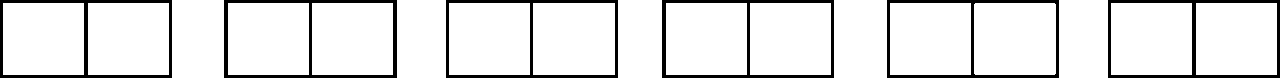 四、连一连。一共有(　　　　)种搭配方法。(9分)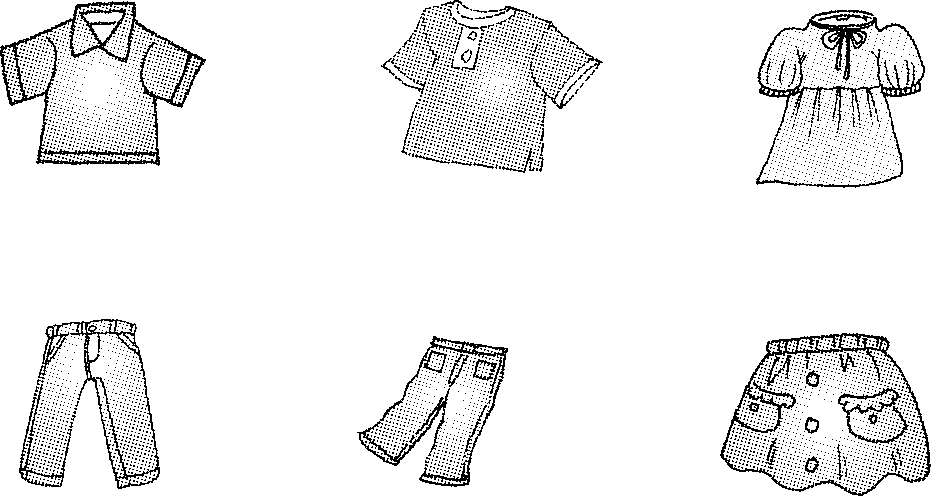 五、写一写。(3题10分，其余每题5分，共20分)1．在4，6，8这3个数中，任意取2个求和，得数有几种可能？2．用2，3，6，9可以组成多少个没有重复数字的不同的两位数？3．聪聪用下面的钱买了一个玩具飞机，可以怎样付钱？写出五种付钱方法。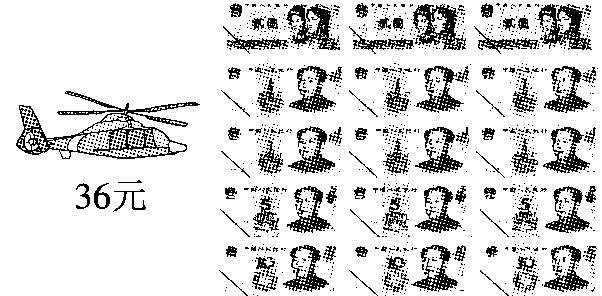 六、学校举行唱歌比赛。(每题5分，共10分)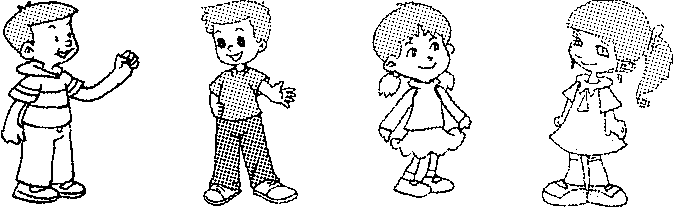 　①　　　②　　　③　　　④1．如果二(3)班从上述四名同学中选两名参加比赛，一共有多少种不同的选法？(写序号)2．如果二(3)班从上述四名同学中选一名女同学和一名男同学参加比赛，一共有多少种不同的选法？(写序号)七、(变式题)有四本连环画，小明想选其中的2本，有几种不同的选法？(8分)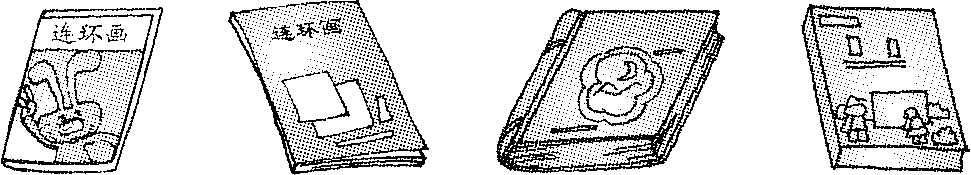 　①　　　　　　②　　　　　　③　　　　　　④八、吃早餐时，粥和其他主食各选一种，共有多少种不同的搭配方法？分别写出来。(8分)九、拍照。(每题3分，共9分)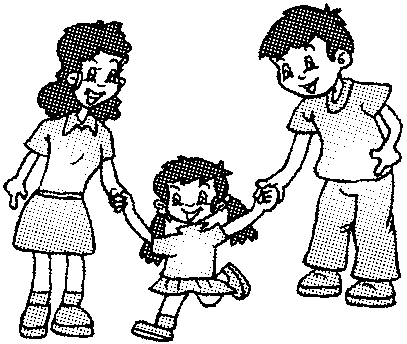 妈妈小芳　　爸爸1．每两人照一张相片，共照(　　　　)张相片。2．如果三人站成一排合影，有(　　　　)种不同的站法。3．如果三人站成一排合影，小芳必须站在中间，一共有(　　　　)种不同的站法。答案一、1．6　36，39，63，69，93，96　2．4　28，20，82，80　3．86　16　4．3　5．3　12二、1.①　2.③　3.①　4.②　5.③三、有6种不同的涂法，红黄、红蓝、黄蓝、黄红、蓝红、蓝黄。涂色略。四、9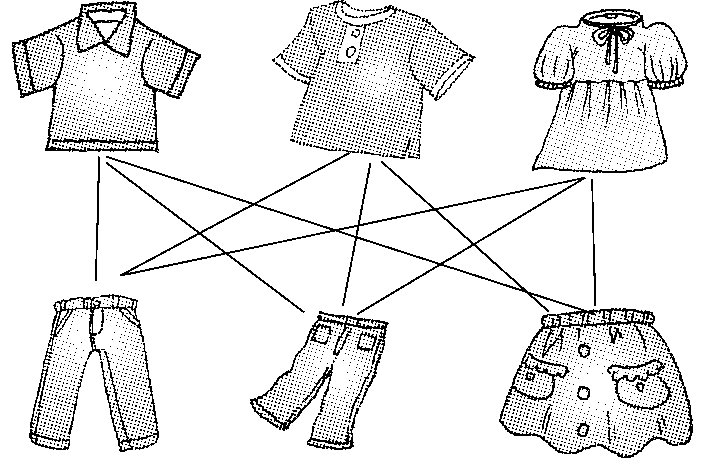 五、1．4＋6＝10　6＋8＝14　4＋8＝12　共3种可能。2．共12个，23、26、29、36、39、32、69、62、63、92、93、96。3．(答案不唯一)①三张10元，三张2元②三张10元，一张5元，一张1元③三张10元，两张2元，两张1元④两张10元，两张5元，三张2元⑤一张10元，三张5元，三张2元，五张1元。六、1．6种，①②　①③　①④　②③　②④　③④2．4种，①③　①④　②③　②④　七、6种，①②　①③　①④　②③　②④　③④八、15种。分别是：小米粥和鸡蛋，大米粥和鸡蛋，绿豆粥和鸡蛋，小米粥和馒头，大米粥和馒头，绿豆粥和馒头，小米粥和面包，大米粥和面包，绿豆粥和面包，小米粥和豆沙包，大米粥和豆沙包，绿豆粥和豆沙包，小米粥和菜包，大米粥和菜包，绿豆粥和菜包。九、1．3　2．6　3．2食　谱(pǔ)粥(zhōu)：小米粥、大米粥、绿豆粥其他主食：鸡蛋、馒头、面包、豆沙包、菜包